NameDate of birthBIO - DATAVINODVINOD.330408@2freemail.com 01.02.1959Academic Qualification	1. Passed Diploma in Electrical Engineering from P.T.D.CGovernment  Polytechnic  college,  Durg, State-MP,  in theYear 1989.Passed ITI trade in instrument mechanics from industrial Training  institute,  BHILAI, in the year  1979 in 1st Div.Marks obtained 64 %.Passed higher secondary  from  higher  secondarySchool sector-1, BHILAI, State-MP, in 1977Training  Course Attended	:    Have undergone  S days training  in Dec. 1997 at  theAssociated cement Cos. Ltd. (R&CD) thane on maintenance Of motors, transformers and switchgearExperience :Working in Dangote industries Zambia as an assistantManager (Electrical) since 17/06/2014 to till date.Worked in Mombasa cement limited, Kenya as Assistant Manager Electrical since 09/08/2010 to 16/12/2013.Worked as Manager Electrical in Sparta cement, vill- Lakhpat, bhuju, Kutch, state-gujarat, India. Since 17/10/2008 to 30/07/2010.Worked as Electrical Engineer in Holtech Global Solution FZE deputed in Najaran Cement (K.5.A) since 18/07/2007 to 20/06.2008.Worked as Manager Electrical in BSBK Pvt Ltd (Construction co.) BHILAI since 05/04/2006 to 28/02/2007Worked as Electrical Foreman in Saudi Cement Company (KSA) since 16/12/1998 to 16/01/2006.Worked as Jr Engineer in Kanoria Industries Ltd (Cement division), Bagal Kot, (Karnataka) since 10/09/1996 to 01/12/1998Worked as Electrical Engineer in Ajmera Cement,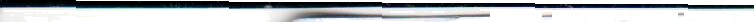 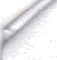 Job proficiencyBhanduri, Dist. Juna garh, Gujarat. Since 30/05/ 1995 to 05/08/1996.Worked as Jr Engineer Electrical in MANIK GARHCEMENT, vill-gad chand ur and Dist.chandrapur. (MS) since 0 1/03/1993 to 30a1/1994.Worked as Assistant Engineer (E&I) in Shri Hari Gang a cement, Rajura, Dist. Chandrapur, (M.S) since 25/05/1992 to 28/02/1993.Worked as instrument technician since April 1980 to May 1992 in Bhilai Refractories Plant, BHILAI, Dist.Durg, State-MP India.Maintenance of LT & HT motors, transformers, circuit Breaker, PCC, MCC, substation, AC & DC drives, ESP, Protection system and installation of electrical Equipment